  AREA 2 GWINNETT COUNTY COUNCIL OF PTAs 2022-23      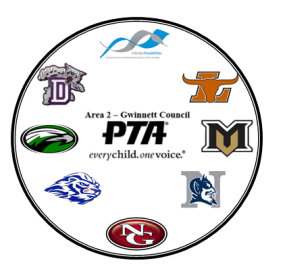  OUTSTANDING EDUCATOR NOMINATION FORMThe Outstanding Educator Award may be awarded to any superintendent, administrator, faculty member or school board member serving in any one of the 44 Local Units of the Area 2 Gwinnett County Council of PTAs. The nominee must be a PTA member and demonstrates professional excellence and commitment to the Mission and Purposes of PTA.  An OUTSTANDING EDUCATOR from Area 2 will be named for each level of education – Elementary, Middle, and High School. This form must be completed with no more than 10 total pages of supporting documentation to all award criteria to be considered for judging. If your nominee is a winner, the Local Unit PTA/PTSA President will be notified. The completed nomination form & a copy of the Nominee’s GA PTA membership card, with no more than three additional pages, must be MAILED TO: AREA 2 GWINNETT COUNTY COUNCIL OF PTAsATTN: 2021-22 AWARDS 320 TOWN CENTER AVENUE, SUITE C-11, #278 SUWANEE, GA 30024Or email: secretary@area2gwinnettpta.comCOMPLETED APPLICATIONS INCLUDING ALL SUPPORTING DOCUMENTS MUST BE POSTMARKED BY FRIDAY, MARCH 10, 2023This award will be presented at the 2022-23 Area 2 Gwinnett County Council of PTAs Spring Awards Banquet.Elementary Nominee 		Middle School Nominee 		High School Nominee Name of Nominee ___________________________________________________________________ School Name/PTA____________________________________________________________________ Local Unit # _____________________________ PTA/PTSA President ___________________________ School Address _______________________________________________________________________ City ________________________________________ Zip Code ________________________ 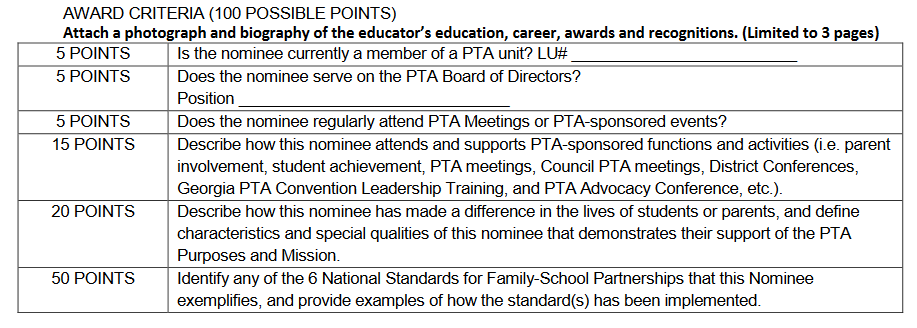 LU Name ______________________________ Principal Name_____________________________Name & Office of Person Submitting Application___________________________________________ Email Address ________________________________________ Contact Phone ___________________ 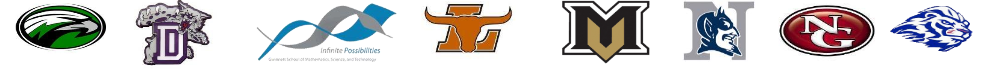 AREA 2 GWINNETT COUNTY COUNCIL OF PTAs 2022-23 OUTSTANDING EDUCATOR NOMINATION SCORE CARDElementary Nominee 		Middle School Nominee 		High School Nominee 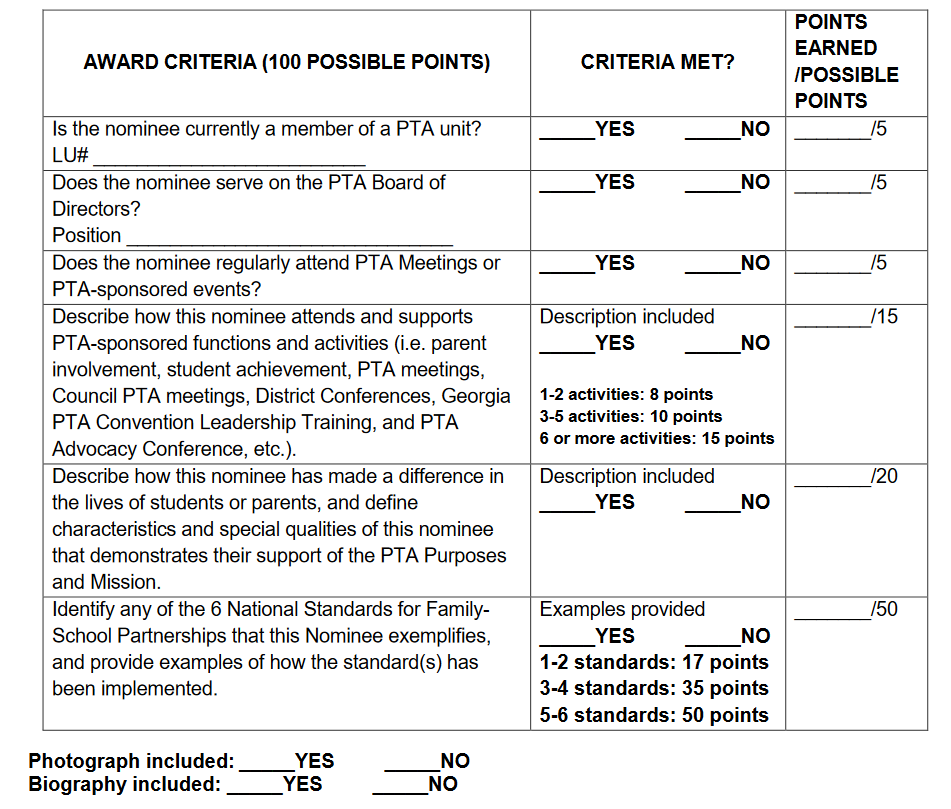 LU Name ______________________________ Principal Name_____________________________Name & Office of Person Submitting Application___________________________________________ Email Address ________________________________________ Contact Phone ___________________ 